ناوی توێژەر/ توێژەران: فرهاد تێلی جباررێکەوت: 20/10/2021واژو:سمينار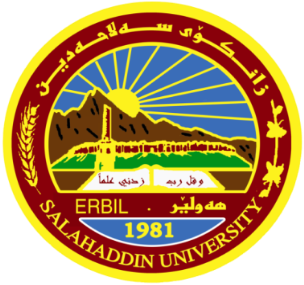 وەزارەنى خوێندنى باڵا و توێژینەوەی زانستىزانکۆی سەڵاحەددین-هەولێرکۆلێژی زمانفۆرمی زانییارییەکان پڵانی توێژینەوه بۆ چەسپاندنناوى سيانى توێژەر/توێژەران: فرهاد تێلی جبارناونيشانى توێژینەوە:  بازتاب مسائل سیاسی ـ اجتماعی در دو رمان شکوفههای عناب و یک پروندۀ کهنه اثر رضا جولاییناونيشانى توێژینەوە به کوردی: ره‌نگدانه‌وه‌ی بابه‌ته‌ رامیاری – كۆمه‌ڵایه‌تییه‌كان له‌ دوو رۆمانی شكۆفه‌كانی عه‌ناب و دۆسیه‌یه‌كی كۆنه‌ به‌رهه‌می ره‌زا جۆلاییرۆژی دەستپێکردنى توێژینەوە: 1/9/2021ماوەی پێویست بۆ تەواو کردنى نوێژینەوە: 9 مانگکۆرنە باسێک لەبارەی پڵانى توێژینەوە:له‌و روانگه‌یه‌ی كه رۆمان ئاوێنه‌یه‌كه‌ بۆ ره‌نگدانه‌وه‌ی جیهانی راستین، لێكۆڵینه‌وه‌ له‌‌ هه‌ر رۆمانێك ده‌توانێت دونیایه‌ك راستیمان له‌ سه‌ر خۆمان و ده‌ورووبه‌رمان بۆ بخاته‌ به‌ر ده‌ست كه‌ له‌ نێو جه‌نجاڵی ژیانمان بزر بووه‌. قوتابی له‌م باسه‌ پاش باسكردن له‌ مێژووی سه‌رده‌می رۆمانه‌كان و كاریگه‌ریان له‌ سه‌ر ره‌وتی ژیانی خه‌لكی ئه‌و سه‌رده‌مه‌ له‌ رووی سیاسی و كۆمه‌ڵایه‌تی، به‌ شیكردنه‌وه‌ی نمونه‌كانی هه‌ر دوو رۆمانه‌كه‌ تیشك ده‌خاته‌ سه‌ر ئه‌وی كه نووسه‌ر چۆن ئه‌م كاریگه‌رییانه‌ی هێناوه‌ته‌وه‌ نێو دونیای رۆمانه‌كانی. هه‌ر وه‌ها تا چه‌ند توانیویه‌تی راستی بابه‌ته‌كان بخاته‌ روو. له‌ كوتاییشدا ئه‌نجامه‌كانی باسه‌كه‌ به‌ پوختی ده‌خاته‌ به‌ر ده‌ستی خوێنه‌ر.تێبینییەکانى لێژنەى زانسنى بەش:تێبینییەکانى سەرۆکى بەش:تێبینییەکانى بەرپرسی خوێندنى باڵاتێبینییەکانى ئەنجومەنى کولێژ: